辽社指[2021]6号关于辽宁终身学习网党史学习教育课堂开通及学习安排有关事宜的通知各市社区教育指导中心、各社区学院、老年大学、社区（老年）学习中心：为庆祝中国共产党成立100周年，让党史学习教育走进寻常百姓家，辽宁省社区教育指导中心以“学百年党史 担时代重任 促辽宁振兴”为主题，依托辽宁终身学习网开设了党史学习教育课堂并于2021年5月8日正式开通，为做好辽宁终身学习网党史学习课堂学习工作，现将有关事宜通知如下：一、党史学习教育课堂的学习对象广大社区党员、农村党员、离退休老党员、学生党员及对党史学习教育有兴趣的社区居民。二、党史学习教育课堂的学习内容和形式党史学习教育课堂采用线上线下相结合的方式，通过线上学习、专家讲党史、党史学习座谈会、党史知识竞赛和党史征文等多种形式，开展党史学习教育。1.党史学习教育课堂线上学习广大党员和居民通过登录辽宁终身学习网（www.lnlll.com），或扫描二维码进入党史学习教育课堂，在网上进行党史学习。线上学习内容主要有：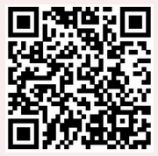 （1）党史学习教育四本权威教科书，包含习近平同志《论中国共产党历史》（有声书）、《习近平新时代中国特色社会主义思想学习问答》（有声书）、《毛泽东 邓小平 江泽民 胡锦涛关于中国共产党历史论述摘编》、《中国共产党简史》。（2）革命圣地，包含34个省级行政地区革命教育基地的历史史实和相关研究资料。（3）党史人物，按照姓氏展示政治人物、军事人物、革命英烈的人物简介、人物足迹等相关研究资料。（4）光辉历程，包括事件篇、会议篇、战役篇、党史上的今天、伟大成就、红色歌谣和革命故事。（5）党建影像，展示党建学习教育影像资源，以及省内各单位党建活动图集。（6）党建学习，包括党建文献（图书、党刊）、党建资料（党章、党规）、理论学习，其中党章党规包括党章、准则、条例、规定、办法、规则、细则、规范性文件等8个方面材料。（7）媒体聚焦：以图文并茂的形式，聚焦国家层面、本省层面建党一百周年相关新闻报道。2.党史学习教育专家讲座聘请省内党史专家，为广大党员和居民作党史学习教育专题报告或讲座。3.党史学习教育座谈会召开党史学习教育座谈会，谈党史学习体会，巩固党史学习成果。4.党史学习教育知识竞赛开展线上党史知识竞赛，引导广大党员和群众树立正确的党史观。5.党史学习教育征文开展党史征文活动，抒发传承红色基因、忠诚履职担责的坚定信念和真挚情怀。三、党史学习教育课堂学习安排及要求1.各单位要充分利用海报、宣传页、辽宁终身学习网、微信公众号等载体进行党史学习教育宣传，引导党员和居民登录辽宁终身学习网党史学习教育课堂参加党史学习。2.各单位要根据辽宁终身学习网党史学习教育课堂的学习安排，引导和组织广大学习者参加党史学习教育课堂，其中线上学习时间在5月-12月，专家讲党史安排在6月-8月，党史学习教育座谈会安排在7月，党史学习教育征文安排在6月-12月，党史学习教育知识竞赛安排在10月。3.各单位要将党史教育学习课堂纳入本地区全民学习活动周的工作内容，积极组织、积极引导、做好设计，落到实处。积极发现和树立先进典型，宣传典型和推广典型，将表现突出的优秀事迹和典型案例上报至辽宁省社区教育指导中心。4.省社区教育指导中心将通过人民网辽宁频道与辽宁日报北国号等主流媒体，向社会展示党史学习教育课堂的学习成果和典型案例，营造学史明理、学史增信、学史崇德、学史力行的学习氛围。5.开展党史学习教育，引导全省人民深刻铭记中国共产党百年奋斗的光辉历程，深刻认识中国共产党为国家和民族作出的伟大贡献，深刻感悟中国共产党始终不渝为人民的初心宗旨，庆祝中国共产党成立100周年。联系人：王天舒  张洪雨电  话：024-86110152工作邮箱：Lnzsxxw0152@126.com                             辽宁省社区教育指导中心2021年5月12日抄报：省教育厅职成处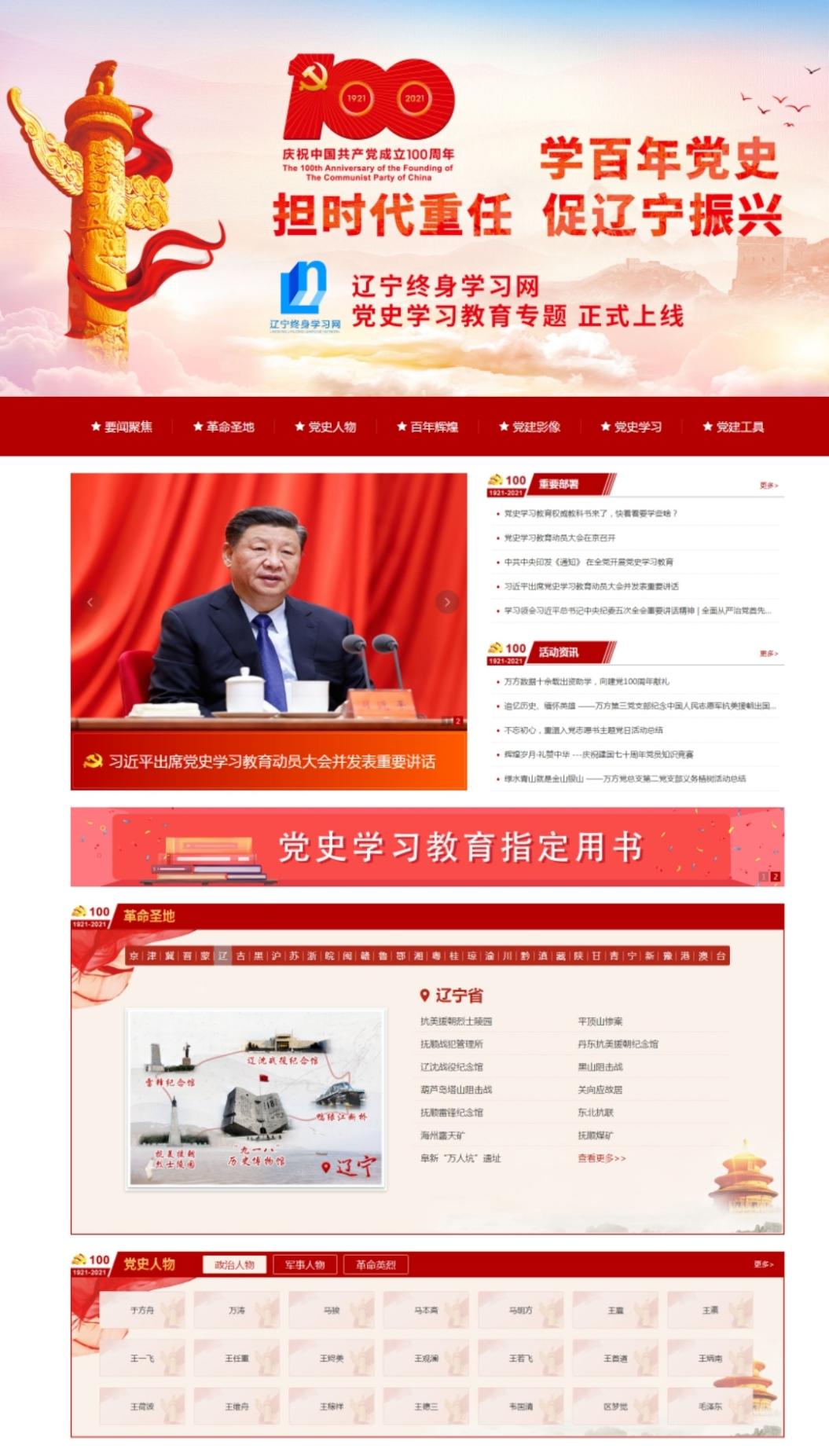 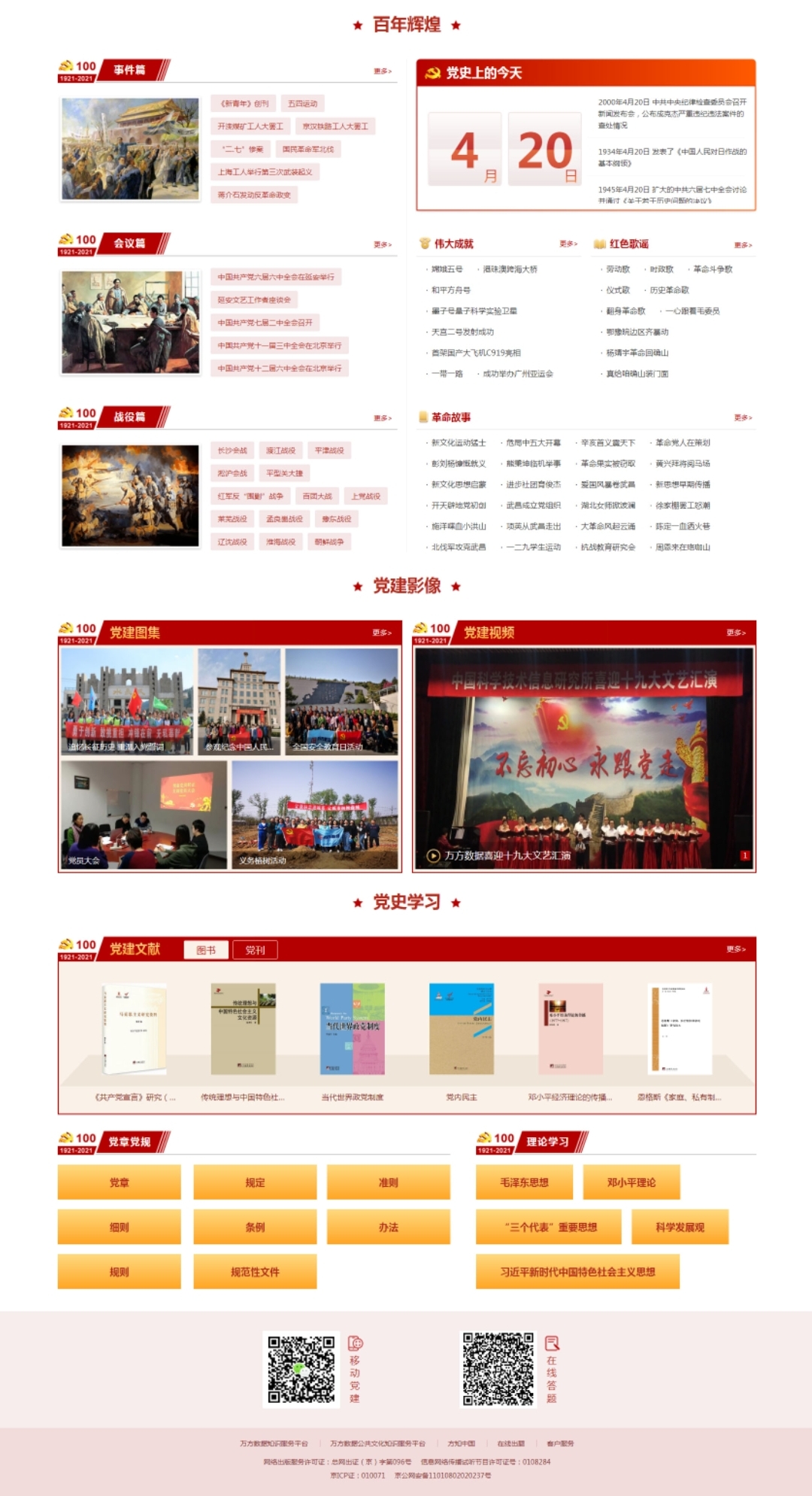 